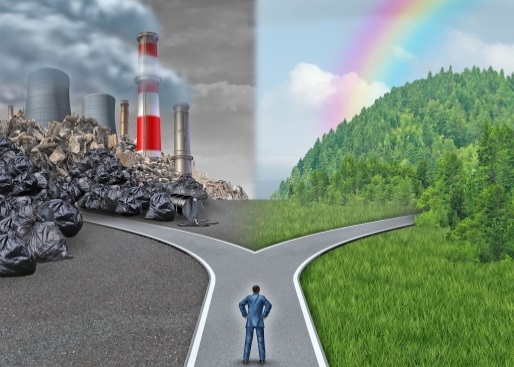 Работа нашего детского сада по данной теме: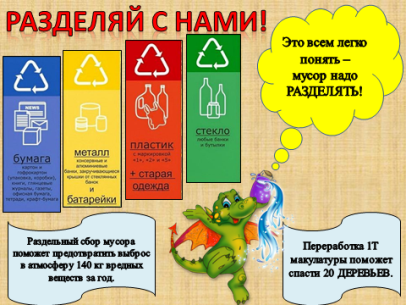 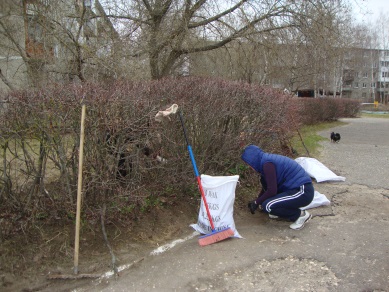 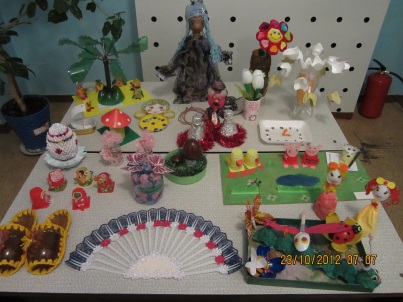 МБДОУ «Детский сад №130» 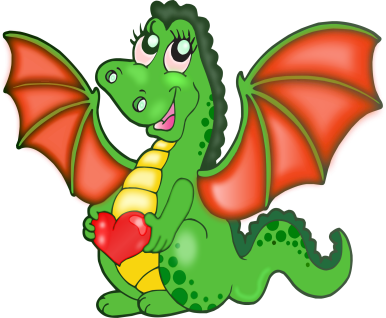 г. ДзержинскНижегородской области 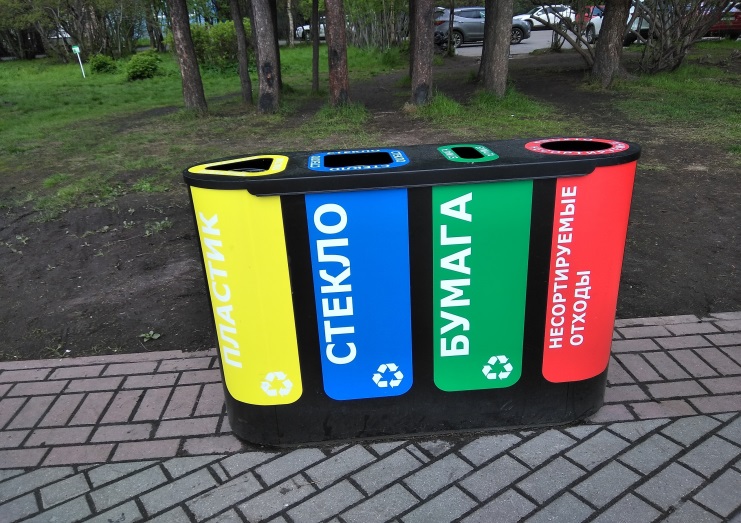 2020 г.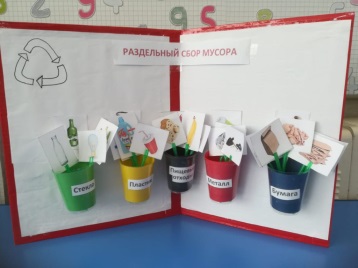 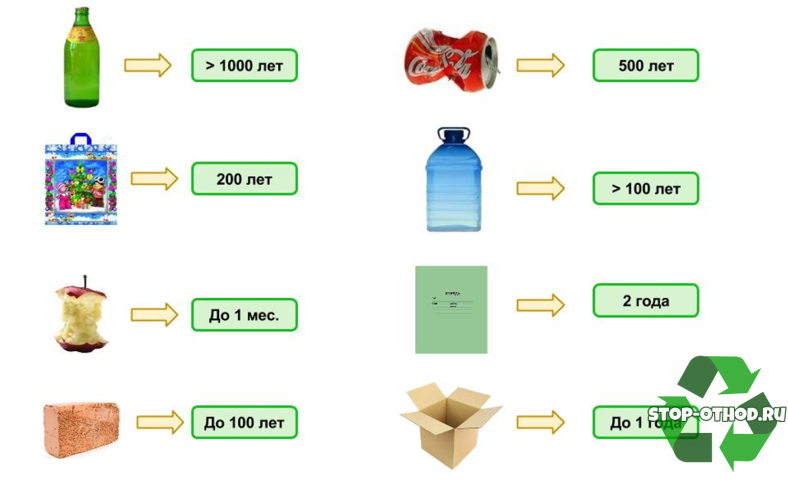 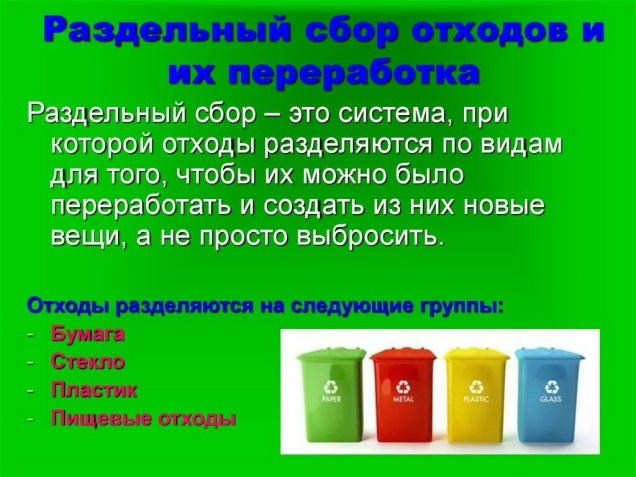 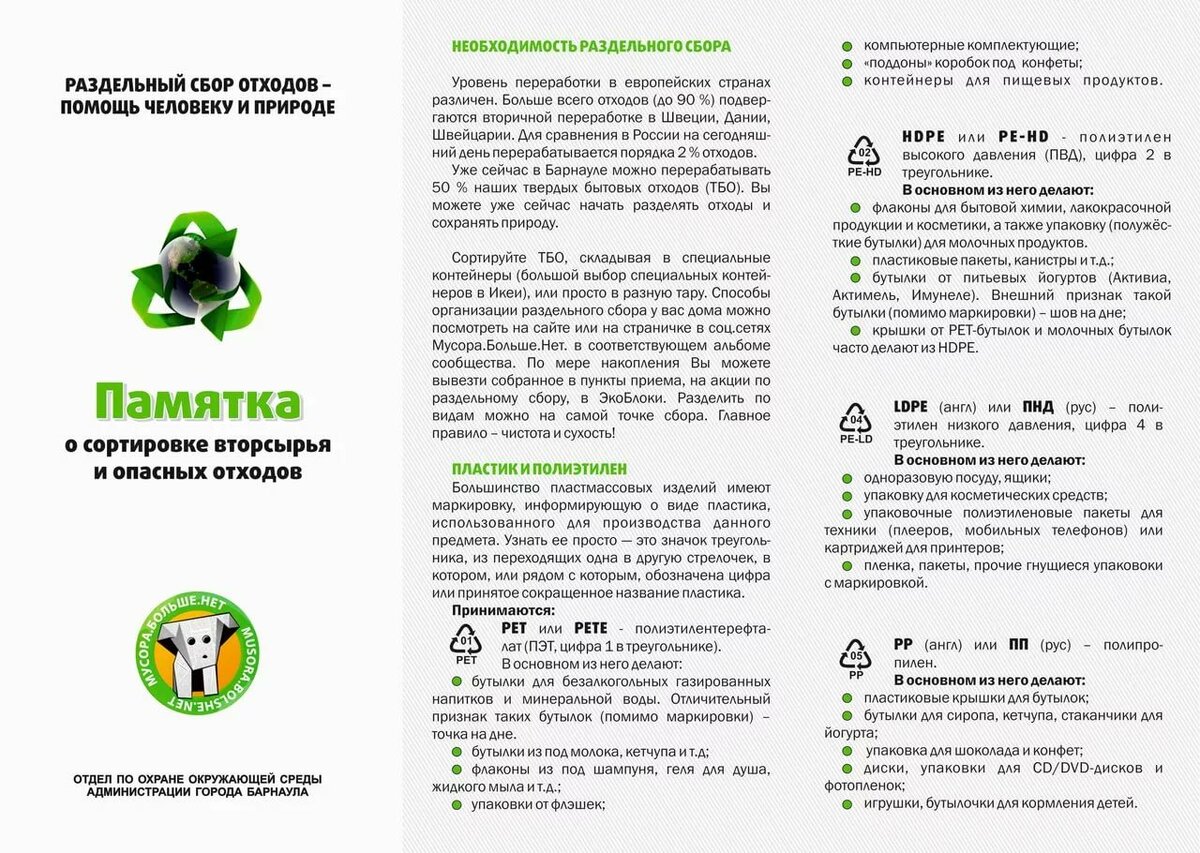 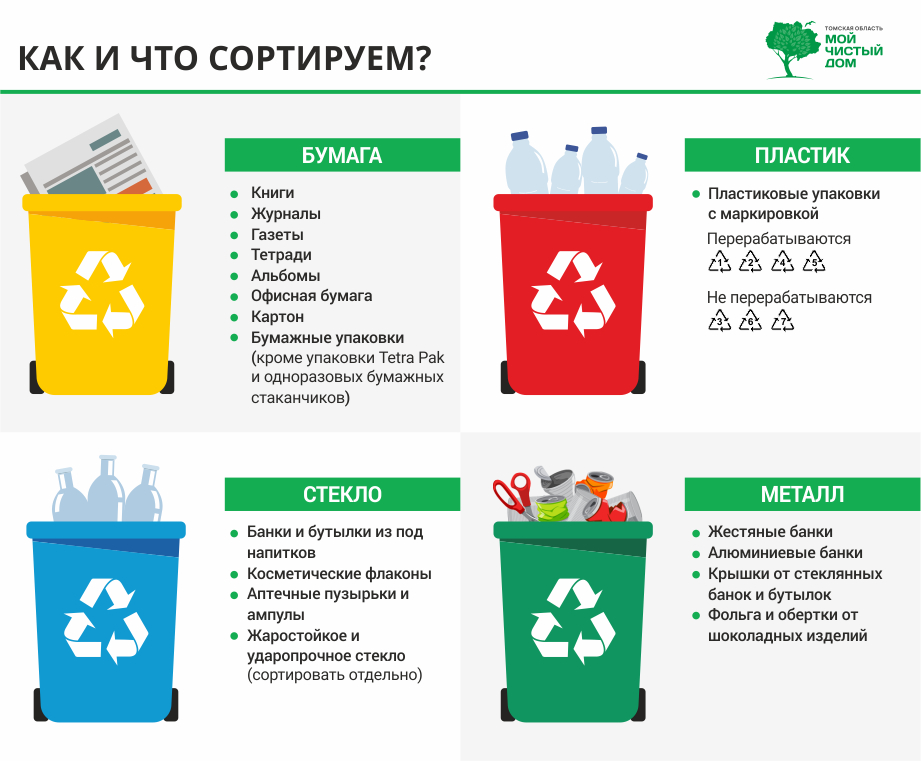 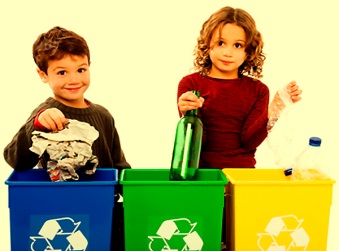 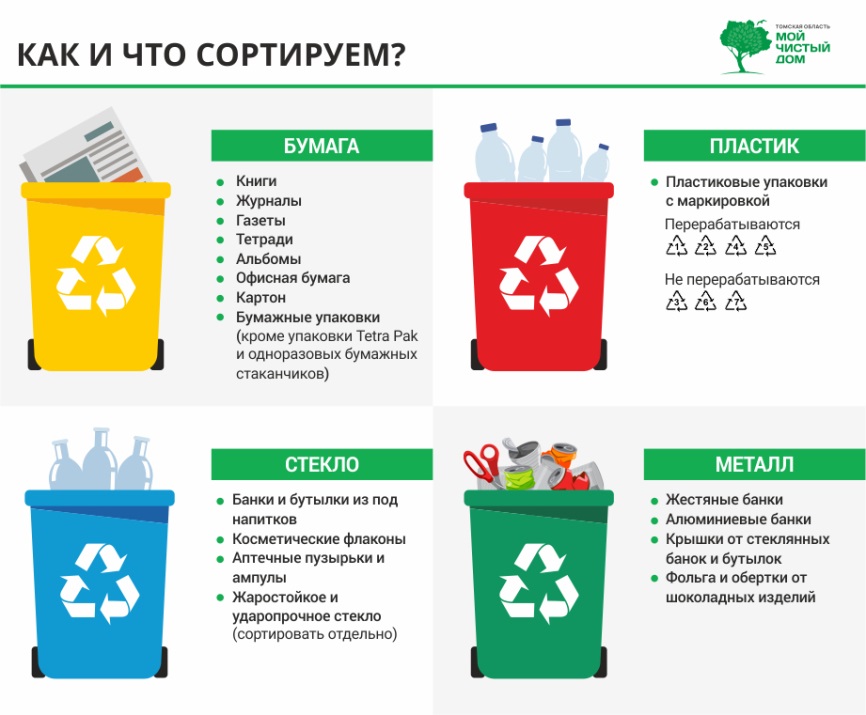 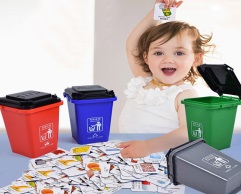 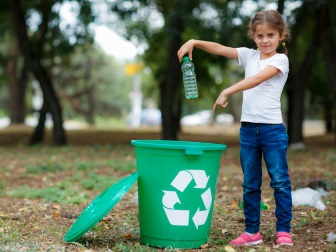 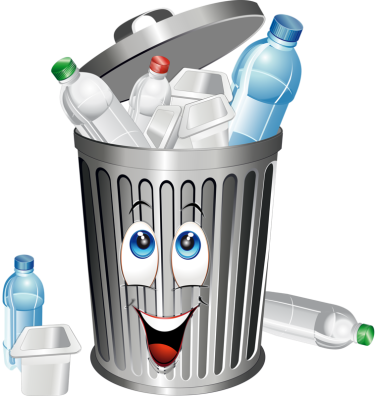 